Приложение № 2к Техническому заданию № 03/16-05Доработка обработкиУправление торговлей, редакция 11.1Март 2016***2.0.0.0 Создать обработку «создание документов Расходный ордер» для 1С: Управление торговлей 11.12.1.0.0 В форму обработки «создание документов Расходный ордер» добавить следующие реквизиты:2.2.0.0 Реквизиты документа Расходный ордер на товары должен присваиваться значение:2.2.1.0 При создании документа Расходный ордер (Склад -> Отгрузка -> выбирается распоряжение по отгрузке -> кнопка Создать ордер) все вышеописанные реквизиты заполняется автоматически (Склад, Помещение, Операция, Распоряжение и т.д). Если товар находится в нескольких Помещениях одного Склада, то автоматически создаётся несколько документов Расходный ордер по соответствующим остаткам в Помещениях. Цель добиться такого же результата.***3.0.0.0 Создать обработку «создание документов Приходный ордер» для 1С: Управление торговлей 11.13.1.0.0 В форму обработки «создание документов Приходный ордер» добавить следующие реквизиты:3.2.0.0 Реквизиты документа Приходный ордер на товары должен присваиваться значение:3.2.1.0 При создании документа Приходный ордер (Склад -> Приёмка -> выбирается распоряжение на поступление-> кнопка Создать ордер) все вышеописанные реквизиты заполняется автоматически (Склад, Операция, Распоряжение и т.д) кроме реквизита Помещение. Если товар находится в нескольких Помещениях одного Склада, то для каждого Помещения создаётся отдельный документ Приходный ордер по соответствующим остаткам в Помещениях. Эти Помещения будет удобнее всего получить из документов Расходный ордер созданных выше (пункт 2.0.0.0)***4.0.0.0 Структура документа должен иметь вид: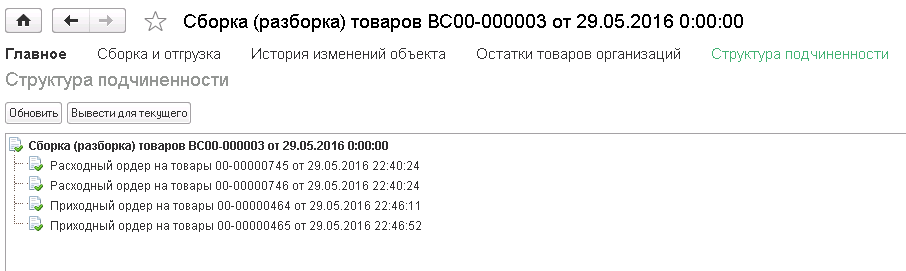 Ответственный:Ульви А. ИСКЕНДЕРЛИe-Mail:uiskenderli@profeat.azskype:ulvi.afqanliМобильный тел:+994705733311Реквизиты обработкиЗначениеОбъект.ИнтервалИнтервал «от» и «до». Интервал времени  по которому должны отбираться документы Сборка товаровОбъект.СкладЗначение  Объект.Склад  по которому должны отбираться документы Сборка товаровОбъект.ДатаДата и времяОбъект.ВыполнитьКоманда обработки для запуска обработчикаРеквизиты документаЗначениеОбъект.ДатаОбъект.Дата (обработки)Объект.СтатусК отборуОбъект.ПомещениеСкладская территория (помещение) откуда списывается товар.Реквизиты обработкиЗначениеОбъект.ИнтервалИнтервал «от» и «до». Интервал времени  по которому должны отбираться документы Сборка товаровОбъект.СкладЗначение  Объект.Склад  по которому должны отбираться документы Сборка товаровОбъект.ДатаДата и времяОбъект.ВыполнитьКоманда обработки для запуска обработчикаРеквизиты документаЗначениеОбъект.ДатаОбъект.Дата (обработки)Объект.СтатусК поступлениюОбъект.ПомещениеСкладская территория (помещение) куда приходуется товар.